การถือว่า “การส่งเสริมสนับสนุนให้ยกเลิกการเป็นสมาชิก” เป็นการประพฤติมิชอบหัวข้อ: การถือว่า “การส่งเสริมสนับสนุนให้ยกเลิกการเป็นสมาชิก” เป็นการประพฤติมิชอบ เรียบเรียงโดย: Renae Bracken, Ibrahim Coulibaly, Patty Falkenstein, Jolene White, Carol Hodges, Colleen Martin-Low, Joy’e Willman, Susan Mundell, Lee Erickson, Mary Stewart, Melissa Unger, Steven Demarestยื่นโดย: บอร์ดบริหาร SEIU Local 503ด้วยเหตุที่ ระเบียบข้อบังคับของสหภาพได้กำหนดถึงการกระทำที่เกี่ยวเนื่องกับวินัย และ  ด้วยเหตุที่ การกระทำที่เกี่ยวเนื่องกับวินัยจะรวมถึงการเรียกร้องให้มีองค์กรแรงงานใหม่ หรือการแสวงหาการรับรองสหภาพ เป็นต้น และ ด้วยเหตุที่ หลังจากคดี Harris v. Quinn และ Janus การสนับสนุนให้สมาชิกสหภาพยกเลิกการเป็นสมาชิกภาพถือเป็นภัยคุกคามต่อสหภาพแรงงานที่เลวร้ายหรือร้ายแรงยิ่งกว่าการเรียกร้องให้มีองค์กรแรงงานใหม่หรือหรือการแสวงหาการรับรองสหภาพ และ ด้วยเหตุที่ มูลนิธิ Freedom Foundationได้มุ่งเน้นที่จะแสดงให้เห็นถึงการใช้ทรัพยากรในการสนับสนุนให้สมาชิกยกเลิกการเป็นสมาชิกภาพ และ ด้วยเหตุที่ สมาชิก โดยเฉพาะอย่างยิ่งสมาชิกผู้นำ ควรตระหนักดีถึงผลกระทบจากการใช้ตำแหน่งของตนเพื่อทำร้ายหรือพยายามทำร้ายสหภาพ และ ด้วยเหตุที่ สมาชิกที่ถูกกล่าวหาว่าประพฤติมิชอบได้รับการคุ้มครองโดยบทบัญญัติกระบวนการอันสมควรในระเบียบข้อบังคับของสหภาพ ดังนั้น ให้ดำเนินการแก้ไขปรับปรุง ระเบียบข้อบังคับมาตราที่ 6, ส่วนที่ 1 ของ SEIU LOCAL 503, OPEU ดังต่อไปนี้: สมาชิกที่มีส่วนร่วมในการประพฤติมิชอบดังต่อไปนี้หรือรูปแบบอื่นๆ จะต้องได้รับโทษทางวินัยจนถึงและรวมถึงการเพิกถอนสมาชิกภาพและการขับไล่ออกจากสหภาพตามขั้นตอนทางวินัยที่กำหนดไว้ในภาคผนวก 4 ของระเบียบข้อบังคับเหล่านี้ การไม่ชำระค่าธรรมเนียมและการประเมินที่ชอบด้วยกฎหมายตามที่กำหนดไว้ในมาตรา XVIII; 2.	มีส่วนร่วมในการดำเนินการต่อไปนี้: การถือว่า “การส่งเสริมสนับสนุนให้ยกเลิกการเป็นสมาชิก” เป็นการประพฤติมิชอบก. สมคบคิดกับฝ่ายบริหารเพื่อสร้างความเสียหายต่อสหภาพ หรือร่วมกับพวกเขาในการสมรู้ร่วมคิดกับการเจรจาต่อรองร่วมกันของสหภาพ ข. ชักชวนองค์กรแรงงานอื่นหรือชักชวนสมาชิกสหภาพคนอื่นหรือพนักงานอื่นๆ ที่มีสิทธิ์เป็นสมาชิกสหภาพให้ไปเข้าร่วมเป็นสมาชิกขององค์กรแรงงานอื่น:        3.	 ส่งข้อมูลหรือยื่นคำร้องในการ: ก. จัดตั้งองค์กรแรงงานใหม่ ข. แสวงหาการรับรองสหภาพ หรือ ค. สนับสนุนให้สมาชิกยกเลิกการเป็นสมาชิกภาพ 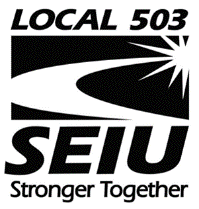 พนักงานผู้ให้บริการคณะกรรมาธิการระเบียบข้อบังคับคณะกรรมาธิการระเบียบข้อบังคับสหภาพระหว่างประเทศข้อมติที่ 2ข้อมติที่ 2Local 503 คำแนะนำของคณะกรรมการ ประจำปี 2022:คำแนะนำของคณะกรรมการ ประจำปี 2022:สาธารณชนโอเรกอน___ ผ่านมติ___ ผ่านตามที่ปรับแก้สหภาพพนักงาน___ ไม่ผ่านมติ